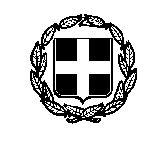                                       ΕΛΛΗΝΙΚΗ ΔΗΜΟΚΡΑΤΙΑ                   ΥΠΟΥΡΓΕΙΟ ΠΑΙΔΕΙΑΣ ΚΑΙ ΘΡΗΣΚΕΥΜΑΤΩΝ         ΓΕΝΙΚΗ ΓΡΑΜΜΑΤΕΙΑ ΕΠΑΓΓΕΛΜΑΤΙΚΗΣ ΕΚΠΑΙΔΕΥΣΗΣ,                   ΚΑΤΑΡΤΙΣΗΣ ΚΑΙ ΔΙΑ ΒΙΟΥ ΜΑΘΗΣΗΣ       ΔΙΕΥΘΥΝΣΗ ΕΦΑΡΜΟΓΗΣ ΕΠΑΓΓΕΛΜΑΤΙΚΗΣ ΚΑΤΑΡΤΙΣΗΣΑΙΤΗΣΗΠΡΟΣ ΤΟ Δ.Ι.Ε.Κ. ΒΕΡΟΙΑΣΣΤΟΙΧΕΙΑ ΑΙΤΟΥΝΤΟΣ:ΚΑΤΑΡΤΙΖΟΜΕΝΟΣ/Η ΤΟΥ Ι.Ε.Κ. : ΒΕΡΟΙΑΣ  ΕΙΔΙΚΟΤΗΤΑ: ……………………………….………………………………………………….                          ΕΠΩΝΥΜΟ: ………………………………….                       ΌΝΟΜΑ: ……………………………………...            ΠΑΤΡΩΝΥΜΟ: ……………………………...                                                          ΜΗΤΡΟΝΥΜΟ: ……………………………..ΗΜ/ΝΙΑ ΓΕΝΝΗΣΗΣ: ………………………Δ/ΝΣΗ ΚΑΤΟΙΚΙΑΣ: ………………………..…………………………………………………ΤΗΛΕΦΩΝΟ: ………………………………..Ε-MAIL: ………………………………………     Παρακαλώ  να εγκρίνετε την αίτησή μου για προφορική εξέταση στις Εξετάσεις Προόδου / Τελικές Εξετάσεις.     Επισυνάπτω σχετική γνωμάτευση ……….……………….……………………………………………………………………………………………………………………………………………………………………………………………………………………………… ……………………………………………...                    Ημερομηνία: ……../ …….../ ……….Ο / Η ΑΙΤ………….